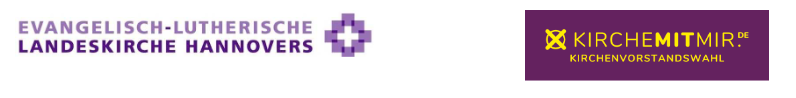 Bekanntgabe desWahlergebnissesB e k a n n t g a b eBei der am 10. März 2024 vorgenommenen Wahl zum Kirchenvorstand - Kapellenvorstand 1) sind folgende Mitglieder der Kirchengemeinde / Gesamtkirchengemeinde / Kapellengemeinde 1) gewählt worden:Wahlbezirk   KK Peine KG Groß Lafferde1.     Dr. Klaus Schmidt 599 Stimmen2.	Ute Blume 470 Stimmen3.	Harald Priebe 464 Stimmen4.	Brigitte Lüddeke 443 Stimmen5.	Frank Klimke 314 StimmenJedes wahlberechtigte Gemeindemitglied kann innerhalb einer Woche nach der Bekanntgabe des Wahlergebnisses schriftlich Beschwerde gegen die Wahl erheben. Die Beschwerde ist schriftlich beim Kirchenvorstand, Kv Groß Lafferde z.Hd.v. Pastorin Braunsteiner, Bernwardstraße 1, 31246 Ilsede oder beim Kirchenkreisvorstand Luisenstraße 15, 31224 Peine einzureichen und kann nur mit einer Verletzung gesetzlicher Vorschriften, die das Wahlergebnis mit überwiegender Wahrscheinlichkeit beeinflusst hat, begründet werden. Über die Beschwerde entscheidet der Kirchenkreisvorstand.Groß Lafferde, den 10. März 2024Ort und Datum (das Datum ist zugleich Beginn der Beschwerdefrist) 